Quickbox ESQ 31/4Obsah dodávky: 1 kusSortiment: C
Typové číslo: 0080.0028Výrobce: MAICO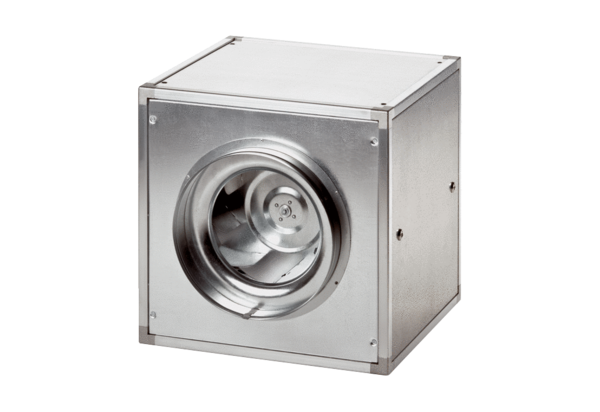 